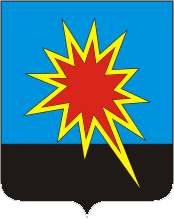 КЕМЕРОВСКАЯ ОБЛАСТЬКАЛТАНСКИЙ ГОРОДСКОЙ ОКРУГАДМИНИСТРАЦИЯ КАЛТАНСКОГО ГОРОДСКОГО ОКРУГАПОСТАНОВЛЕНИЕОт  01.02.2018 г.         № 22-пО внесении изменений в постановление администрации Калтанского городского округа от 22.11.2017 г. № 201-п «Об установлении стоимости услуг муниципального унитарного предприятия г. Калтан «Многопрофильное коммунальное объединение»В целях обеспечения эффективности деятельности муниципального унитарного предприятия г. Калтан «Многопрофильное коммунальное объединение» (далее - МУП г. Калтан «МКО») и в соответствии со ст. 20 Федерального закона от 14.11.2002 г. № 161-ФЗ «О государственных и муниципальных унитарных предприятиях», решением Совета народных депутатов Калтанского городского округа от 16.12.2013 г. № 86-НПА «Об утверждении порядка принятия решений об установлении тарифов на услуги и работы муниципальных предприятий и учреждений Калтанского городского округа», руководствуясь Уставом Калтанского городского округа:Внести изменения в приложения №1, №2 к постановлению администрации Калтанского городского округа от 22.11.2017 года  № 201-п «Об установлении стоимости услуг муниципального унитарного предприятия г. Калтан «Многопрофильное коммунальное объединение» изложить согласно приложению №1, № 2 к настоящему постановлению. Отделу организационной и кадровой работы администрации Калтанского городского округа обеспечить размещение постановления на официальном сайте администрации Калтанского городского округа.МАУ «Пресс-Центр г. Калтан» (Беспальчук В.Н.) опубликовать постановление в газете «Калтанский вестник».  Настоящее постановление вступает в силу после его официального опубликования.Контроль за исполнением настоящего постановления оставляю за собой.Глава Калтанского городского округа                                                                         И.Ф. ГолдиновСтоимость услуг МУП г. Калтан «МКО»МУП г. Калтан «МКО» к расчету тарифа на услуги по вывозу ТБО               Приложение № 1к постановлению администрации Калтанского городского округаот  01.02.2018 г. № 22-п№п/пВид услугиЕд.изм.Цена (НДС не облагается)руб.1Вывоз твердых бытовых отходов1.1.Потребители в жилищном секторе1м3225,321.2.Прочие потребители1м3225,321.3.Вывоз крупногабаритных отходов 1м3225,32№Наименование показателяЕд. изм.2016 год план вывоз2016 год факт захоронение2016  год факт вывоз2017 год планОтклонениеЯвляется ли организация плательщиком НДСнетнетнетнеттыс.руб1Общий объем, в том числе:м359 533,5659 876,5359 876,5373 856,5213 979,991.1Объем захороненных твердых бытовых отходовм31.2Объём твердых бытовых  отходовм359 533,5659 876,5359 876,5373 856,5213 979,991.2.1населением333 181,5633 487,9133 487,9147 778,9514 291,041.2.2бюджетные организациим315 017,6415 141,0415 141,0414 924,86-216,181.2.3прочие потребителим311 334,3611 247,5811 247,5811 152,71-94,872Себестоимостьтыс. руб.9593,241049,5111635,2511925,55290,302.2Расходы на оплату труда основного производственного персоналатыс. руб.3018,45227,63285,52506,55-778,952.2.1среднемесячная оплата трударуб.15 721,091 185,4217 111,9813 925,28-3 186,702.2.2численность производственного персоналачел.16161615-1,002.3Страховые взносы от расходов на оплату труда производственных рабочих (20,3)тыс. руб.612,7545,5661,2508,83-152,372.4Амортизация основных средств тыс. руб.1547,005,501414,971201,40-213,572.5Ремонт и техниеское обслуживание основных средств, в том числе:тыс. руб.667,500,001675,671727,1051,432.5.1 ремонт и техническое обслуживание основных средствтыс. руб.559,100,001496,431496,430,002.6.2замена автошинтыс. руб.70,900,0062,84184,80121,962.6.3затраты на материалытыс. руб.37,500,00116,4045,87-70,532.7Прочие прямые расходытыс. руб.0,0024,8337,8087,2749,472.7.1тех. осмотр а/ттыс. руб.0,000,008,409,601,202.7.2страхование автогражданской отвественноститыс. руб.0,000,0029,4077,6748,272.7.3дератизациятыс. руб.0,0024,830,000,000,002.8Цеховые расходы в том числе:тыс. руб.45,000,0032,50151,64119,142.8.6Охрана трудатыс. руб.45,000,0032,50151,64119,142.9Общеэксплуатационные расходы, в том числе:тыс. руб.1 888,92172,102 269,432 393,56124,132.9.1заработная плата АУПтыс. руб.1 417,31129,401 502,101 615,93113,832.9.1.1среднемесячная оплата труда АУПтыс. руб.13895,201268,6314726,4716224,201 497,732.9.1.2численность АУП чел.8,58,58,58,3-0,202.9.2страховые взносы от заработной платы АУП (20,3)тыс. руб.287,7126302,2328,0325,832.9.3Обучение и повышение квалификациитыс. руб.0,000,0031,8361,0029,172.9.4Коммунальные расходытыс. руб.94,50155168,613,602.9.5Прочие расходытыс. руб.89,416,7278,3220-58,302.7Прочие прямые расходытыс. руб.0,0024,8337,8087,2749,472.7.1тех. осмотр а/ттыс. руб.0,000,008,409,601,202.7.2страхование автогражданской отвественноститыс. руб.0,000,0029,4077,6748,272.7.3дератизациятыс. руб.0,0024,830,000,000,002.8Цеховые расходы в том числе:тыс. руб.45,000,0032,50151,64119,142.10Расходы по сомнительным долгамтыс. руб.0,000,000,000,000,002.11Налоги и сборы, включаемые в себестоимость продукции (работ, услуг) (без единого социального налога), из них:тыс. руб.278,4048,90284,70357,4072,702.11.5единый налог, уплачиваемой организацией, применяющей упрощенную систему налогообложениятыс. руб.278,448,9284,7357,472,702.12Расходы на ГСМ (или/ и расходы на аренду спецтехники)тыс. руб.1 521,12503,101 955,982 971,801 015,822.13Прочие косвенные расходытыс. руб.14,100,0017,5020,002,502.13.1плата за негативное воздействие на окружающую средутыс. руб.14,1017,5202,502.13.2прочиетыс. руб.0,003Валовая прибыль тыс. руб.0,000,000,000,000,003.1Прибыль на развитие производства (капитальные вложения)тыс. руб.0,000,000,000,000,003.2Прибыль на социальное развитие тыс. руб.0,000,000,000,000,003.3Прибыль на поощрение тыс. руб.0,000,000,000,000,003.4Прибыль на прочие целитыс. руб.0,000,000,000,000,003.5Налоги,сборы,платежи - всего из них:тыс. руб.0,000,000,000,000,003.5.1на прибыль, в т.ч.тыс. руб.0,000,000,000,000,00от капитальных вложенийтыс. руб.0,000,000,000,000,003.5.2прочиетыс. руб.0,000,000,000,000,002.10Расходы по сомнительным долгамтыс. руб.0,000,000,000,000,002.11Налоги и сборы, включаемые в себестоимость продукции (работ, услуг) (без единого социального налога), из них:тыс. руб.278,4048,90284,70357,4072,704Выпадающие доходытыс. руб.0,000,000,000,000,005Избыток средствтыс. руб.0,000,000,000,000,003НВВ без НДСтыс. руб.9593,241049,5111635,2516641,575 006,324Тарифная выручкатыс. руб.9593,241579,549648,5016641,356 992,855Тарифруб./м3161,1417,53194,32225,3231,005.1населениеруб./м3161,1426,38161,14225,3264,185.2бюджетные организациируб./м3161,1426,38161,14225,3264,185.3прочие потребителируб./м3161,1426,38161,14225,3264,186Инвестиционная состовляющая без НДСтыс. руб.0,000,000,004716,024 716,027НВВ с учетом инвестиционной состовляющей без НДСтыс. руб.0,000,000,0016641,5716 641,578ФОТ, всеготыс. руб.4506,66357,004850,444307,28-543,169Численность персонала, всегочел.24,524,524,523,3-1,2010Среднемесячная заработная платаруб.15328,781214,2916498,1015405,15-1 092,95